vni cilj:Unapređeno sprovođenje i transparentnost sprovođenja politika u oblasti rodne ravnopravnosti kroz primenu rodno odgovornog budžetiranja u budžetu Grada Novog Sada za 2022. godinu.Specifični ciljevi:- Povećano učešće ženskih organizacija i grupa u kreiranju i praćenju lokalnih politika u oblasti rodne ravnopravnosti- Povećana transparentnost izvršenja lokalnog budžeta i sprovođenja lokalnih politika- Kreirane preporuke za primenu ROB.Aktivnosti:- Mapiranje ženskih grupa i organizacija u Gradu Novom Sadu, uključujući i one koje se bave ranjivim grupama žena- Prikupljanje podataka i izrada izveštaja o: primeni ROB od 2016 – 2020. godine i prikupljanje podataka i izrada izveštaja o sprovođenju Lokalnog akcionog plana za rodnu ravnopravnost i finansiranju usluga za pripadnice ranjivih grupa- Organizovanje konsultacija i sa predstavnicama ranjivih grupa žena- Motivisanje građana i građanki da učestvuju u građanskoj kampanji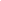 